Règle du jeu de l’Esprit-Triomino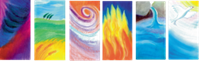 Jeu du Triomino : Un Triomino correspond à un ensemble de 3 cartes : une carte-symbole + une carte-définition + une carte-citation.Matériel du jeu de Triomino :12 cartes -symboles (2x6)12 cartes-définition en bleu12 cartes- citations de l’Ancien Testament et du Nouveau Testament en vert•	Etaler sur la table les 12 cartes  symboles du triomino (côté face)  en les nommant : (Eau, colombe, Feu, Nuée, Vent, Souffle).•	Deux pioches : les cartes-définitions, les cartes citations, à disposer sur l’envers. •	Les enfants piochent une carte à tour de rôle dans chaque tas, et trouvent à quel symbole ils attribuent la carte piochée. 	Pour aider l’animateur : o	Eau (rafraichit, désaltère)o	Colombe (vole silencieusement, symbole de la paix)o	Feu  (enflamme, réchauffe.)o	Nuée (ressemble au nuage…., lumière diffuse)o	Vent (transporte les graines, caresse le visage)o	Souffle (expiration, respiration)Pour les cartes-citation, le nom du symbole est toujours contenu dans la citation, c’est donc facile à retrouver !•	On doit reconstituer les  12 triominos (ensemble de 3 cartes : une symbole, une définition, une citation).•	Temps d’échange avec les enfants : les citations leur ont-elles permis de découvrir ou de mieux connaître l’Esprit Saint ? Chacun à son tour indique quelle image est la plus parlante pour lui et pourquoi.•	Noter que l’Esprit est évoqué dès les tous premiers versets de la Bible ( Gn 1,1-2 : «  Au commencement, le souffle de Dieu planait au-dessus des eaux »)et qu’il traverse toute la Bible Ancien et Nouveau Testament. Si l’on veut , on peut mettre un signet à chaque citations du jeu dans une Bible pour visualiser cette présence constante.